The comments are just for your instruction.Kindly DELETE the comments and this entire page before saving this file to upload. You could see in the bellow picture to know how to delete all of the comments from the ‘Review’ toolbar: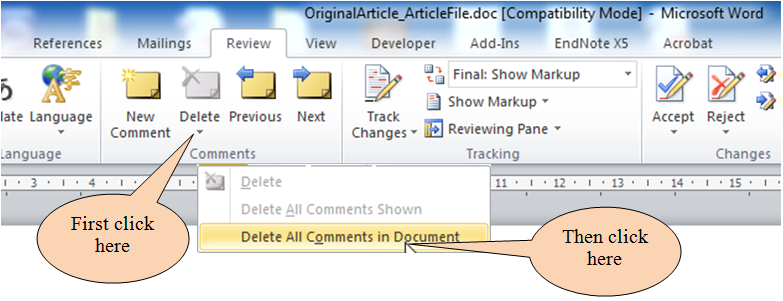 Please save your file as a ‘Word 97-2003 document’ before uploading it to the submission web page. [File  Save As Word 97-2003 document (*.doc)]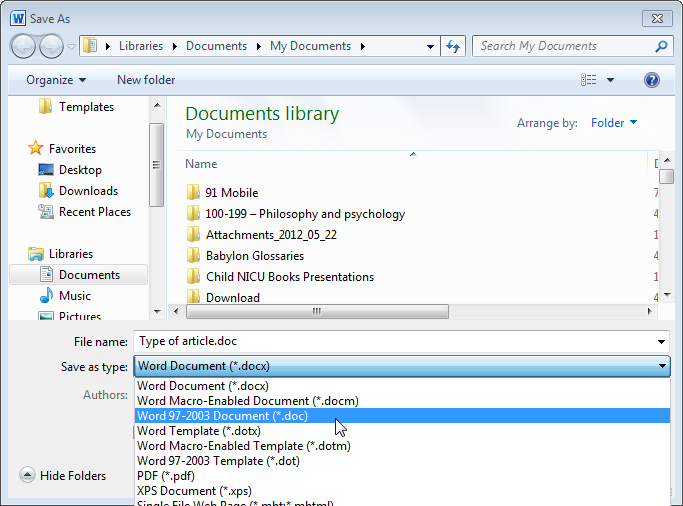 Covering letter To,The EditorSub: Submission of Manuscript for publicationDear Sir,We intend to publish an article entitled “       ” in your esteemed journal as a Case Report. On behalf of all the contributors I will act and guarantor and will correspond with the journal from this point onward.Prior publicationSupportConflicts of interestPermissions	We hereby transfer, assign, or otherwise convey all copyright ownership, including any and all rights incidental thereto, exclusively to the journal, in the event that such work is published by the journal. We would like to suggest following referees for the article: Yours’ sincerely,SignatureCorresponding contributor:E-mail - Encl : 	Three copies of the manuscript  	Three copies of the photograph Type of article: Case ReportTitle of the article: Running title : Contributors1.ORCID ID:2.3.4.Department(s) and institution(s) Corresponding Author:ORCID ID:Total number of pages:Total number of photographs:Word counts For abstract: For the text:Financial support and sponsorshipPresentation at a meeting:OrganisationPlaceDate Conflicting Interest (If present, give more details):Acknowledgement:Contribution Details (to be ticked marked as applicable):Do NOT forget to delete the COMMENTS, the INSTRUCTION PICTURES and THIS SENTENCE before uploading your file.	Checklist (to be tick marked, as applicable)Manuscript Title __________________________________________________________________________________Covering letterSigned by all contributorsPrevious publication / presentations mentionedSource of funding mentionedConflicts of interest disclosedAuthors	Middle name initials provided	Author for correspondence, with e-mail address providedNumber of contributors restricted as per the instructionsIdentity not revealed in paper except title page (e.g. name of the institute in material and methods, citing previous study as ‘our study’, names on figure labels, name of institute in photographs, etc.)Presentation and formatDouble spacing	Margins 2.5 cm from all four sides	Title page contains all the desired information (vide supra)Running title provided (not more than 50 characters)Abstract page contains the full title of the manuscriptAbstract provided (not more than 150 words for case reports and 250 words for original articles)Structured abstract provided for an original articleKey words provided (three or more)Key messages providedIntroduction of 75-100 wordsHeadings in title case (not ALL CAPITALS, not underlined)References cited in superscript in the text without bracketsReferences according to the journal’s instructions.Language and grammarUniformly British EnglishAbbreviations spelt out in full for the first timeNumerals from 1 to 10 spelt outNumerals at the beginning of the sentence spelt outTables and figuresNo repetition of data in tables/graphs and in textActual numbers from which graphs drawn, providedFigures necessary and of good quality (colour)Table and figure numbers in Arabic letters (not Roman)Labels pasted on back of the photographs (no names written)Figure legends provided (not more than 40 words)Patients’ privacy maintained (if not, written permission enclosed)Credit note for borrowed figures/tables providedContributor 1Contributor 2Contributor 3Contributor 4Conception anddesign, or acquisition of data, or analysis and interpretation of dataConceptsConception anddesign, or acquisition of data, or analysis and interpretation of dataDesignConception anddesign, or acquisition of data, or analysis and interpretation of dataDefinition of intellectual contentConception anddesign, or acquisition of data, or analysis and interpretation of dataLiterature searchConception anddesign, or acquisition of data, or analysis and interpretation of dataClinical studiesConception anddesign, or acquisition of data, or analysis and interpretation of dataExperimental studiesConception anddesign, or acquisition of data, or analysis and interpretation of dataData acquisitionConception anddesign, or acquisition of data, or analysis and interpretation of dataData analysisConception anddesign, or acquisition of data, or analysis and interpretation of dataStatistical analysisDrafting the article or revising it critically for important intellectual contentManuscript preparationDrafting the article or revising it critically for important intellectual contentManuscript editingFinal approval of the version to be publishedManuscript reviewFinal approval of the version to be publishedGuarantor